National		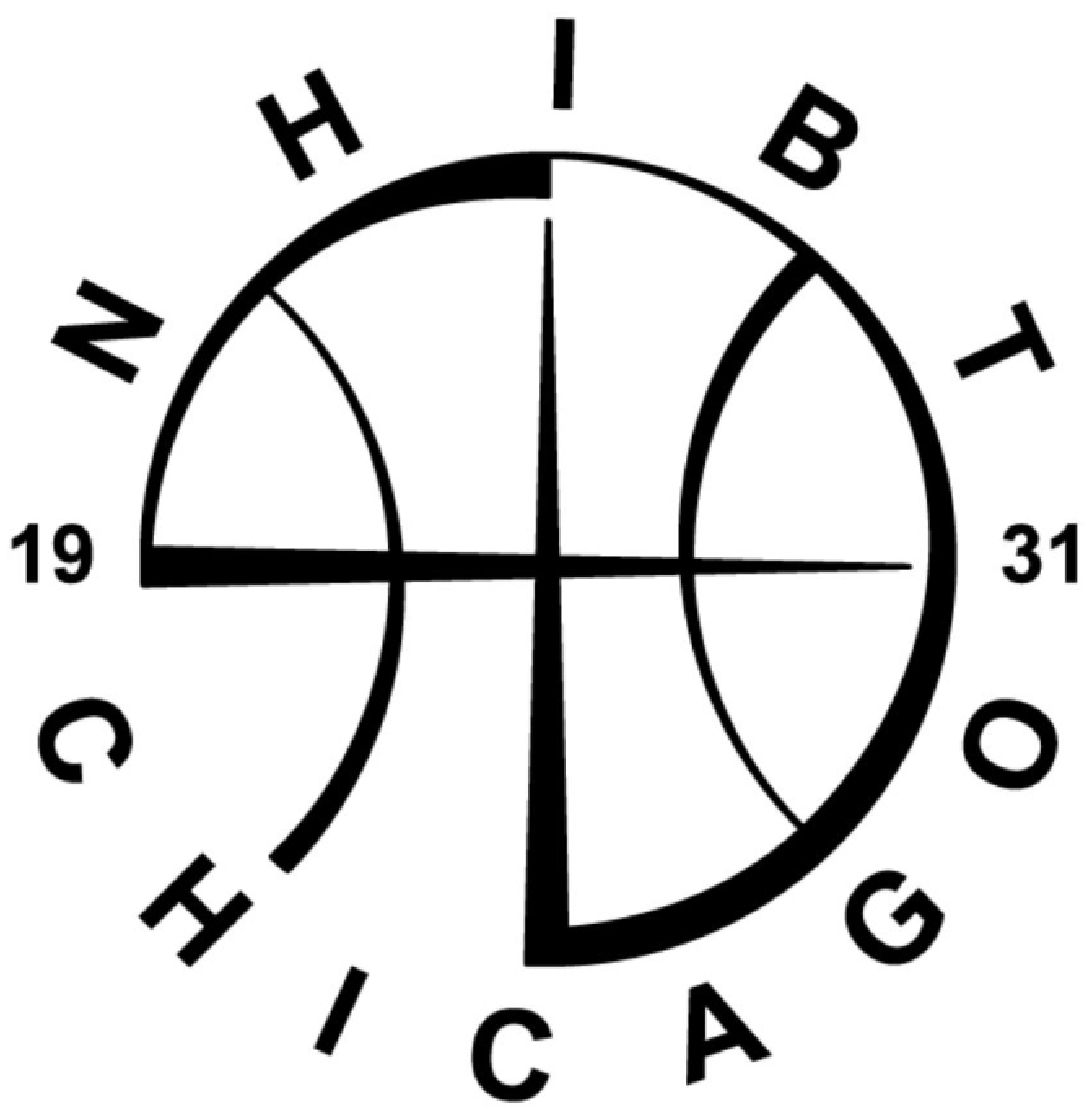 hellenicinvitationalbasketballtournament2019 NHIBT TEAM ROSTER FORMTEAMTEAMTEAMDIVISIONDIVISIONDIVISIONCOACH (signature)COACH (signature)COACH (signature)PLAYER NAME (printed)PLAYER SIGNATURE